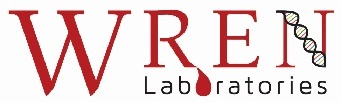 		Date:  ___________  Name: _____________________	_____________________     	DOB:  _____________        Home Address: ______________________________________	Gender:  Male / Female  	_______________________________________		Race: _________Phone: Primary:_____________________ Secondary:_______________Email: _____________________________________ ADDITIONAL COMMENTS______________________________________________________________________________Reviewed with: ________________________________________ Wren Laboratories, LLC  PATIENT INFORMATION FORMCare giverLocationTel #PhysicianInstitutionDETAILSDATEDETAILSCOMMENTCLINICALNET Type (location)Diagnosis DateSymptom onset SymptomsFamily history of NETsPresence of spread localPresence of spread distantBLOOD RESULTS DATETESTRESULTSHematologyHepaticRenalCgAPATHOLOGYDATEDETAILSCOMMENTHistologyKi67ImmunostainingIMAGINGDATERESULTCOMMENTCT ScanMRIPETOctreoscanGallium ScanOtherMedicationsDose & FrequencyDURATIONSomatostatin(include last dose)Last Dose:EverolimusSunitinibInterferonBevicuzamebSURGERYDATERESULTDETAILSPrimaryMetastasesINTERVENTIONDATERESULTDETAILSEmbolizationAblation (RFA)PRRTADDITIONAL